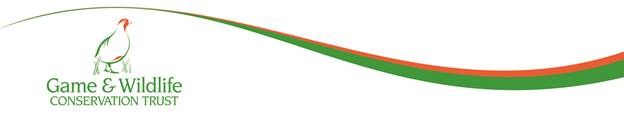 Research Assistants (2) – Uplands Research GroupJob descriptionsWorking with the department’s Director of Upland Research and Senior Scientists to assist in delivering a programme of work to maintain the long-term data sets within the department. To assist with the field work as directed by the Director of Upland Research and Senior Scientists to enable designated scientific research to be fulfilled and to ensure the reputation of the Trust moving forward. Two Research Assistants are required, collectively covering the responsibilities detailed below. It is envisaged that one will specialise more in ornithological studies of red grouse, black grouse, and wading birds, whilst the other will specialise more in upland vegetation restoration, invertebrates, and hydrology post-management of upland moorland habitats.  However, apportioning these work areas to each post will take account of the skills and interests of the successful candidates.Reporting to: Director of Upland ResearchMain responsibilitiesEnsuring all fieldwork related to the large-scale spatial study of red grouse is accomplished and conducted to a satisfactory standard. To include radio telemetry, grouse counts both with pointers and at shoots, parasite sampling and habitat measurements.Working on GIS information for specific projects as directed by Director of Upland Research.Assisting with surveys of moorland birds, being skilled in bird identification.Assisting Senior Scientists conducting studies of vegetation and hydrological responses to differing forms of upland management. Skilled in the identification of invertebrates to at least group level and in their capture and extraction techniques. Assisting in either personally attending or organising others to attend shoot days to obtain grouse and parasite samples and to assist with catching grouse at night for studies of population dynamics and grouse health.Working with the Upland Support Officer to maintain the storage and updating of data, particularly those on red grouse, on agreed databases and spreadsheets.Provisional analyses of databases with a view to preparing data for formal analysis and subsequent publication in scientific journals and popular literature.Regular reporting of progress and problems to the Senior Scientists on field work research studies sites as directed. Maintaining active communication links with gamekeepers, shoot tenants and owners on moors active in our grouse studies.Ensuring adequate and efficient feedback of results to participating estates and project sponsors.Producing written reports and articles for our biannual newsletters, Annual Review and other media as required.Additional responsibilitiesRunning and maintaining two or more pointer dogs for participation in grouse counts (one post).Maintenance and ordering of all field equipment and accessories for studies when required.Direct supervision of students where appropriate on assigned projects, helping Senior Scientist as directed.Ensuring that project vehicles are maintained and any problems are dealt with in a timely manner, advising the Upland Support Officer of any issues identified.Person specification Essential Able to work collaboratively in a small team Able to manage own workload Tolerance of flexible working hours and days, and adaptability to weather opportunitiesExperience in upland bird, vegetation, and basic familiarity with to group level invertebrate identificationWillingness and suitability to keep and work pointing dogs (one post)Good level of fitness for outdoor fieldwork activitiesPreferable Proven ability to supervise others in a positive mannerMentoring of new or inexperienced colleaguesTake the initiative to work effectively with others  Excellent communication and people skillsGood IT skills with experience of Microsoft Excel and GIS software Location and benefits Location: Office based in Eggleston, Co. DurhamAnnual leave: 22 days annual leave plus 8 days bank holidayPension: 10% employer contribution to pensionHealth care: private medical insurance, permanent health insurance